RADNI LISTIĆ 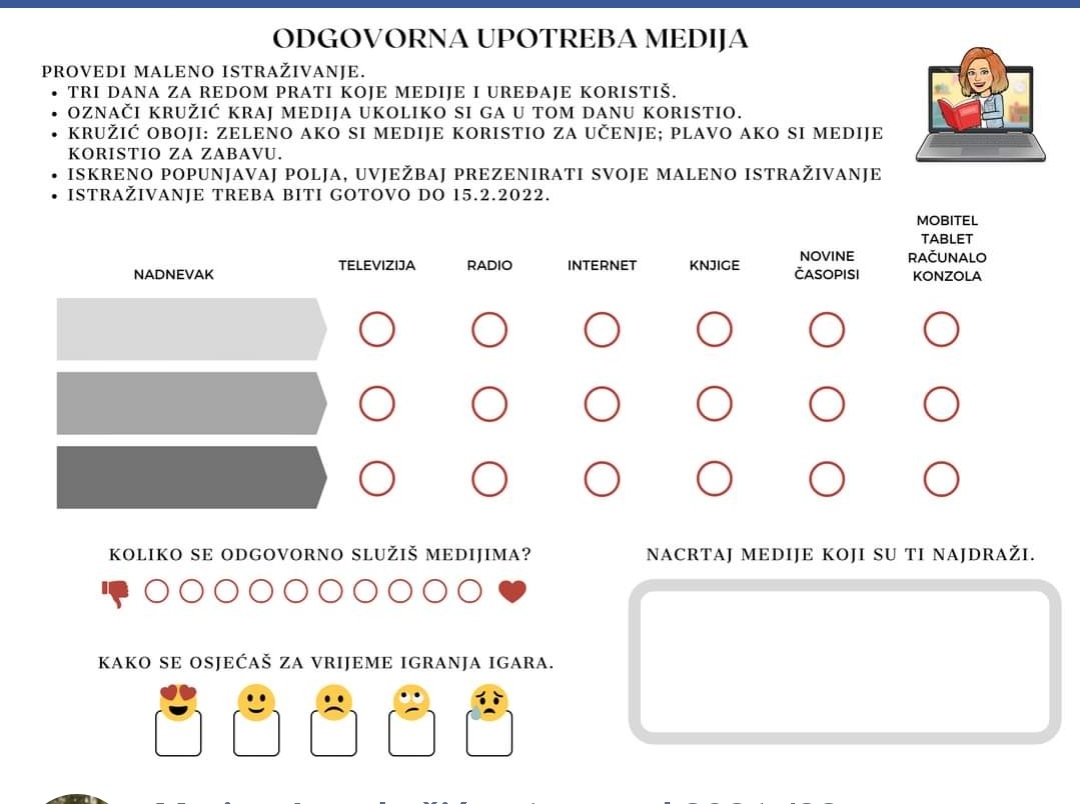 